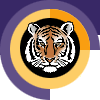 Rochester INSTITUTE OF TECHNOLOGYMinor Program proposal form College of Liberal ArtsDepartment of Sociology and AnthropologyName of Minor: Archaeological ScienceBrief description of the minor to be used in university publications 1.0 Minor Program Approvals	2.0 Rationale: A minor at RIT is a related set of academic courses consisting of no fewer than 15 semester credit hours leading to a formal designation on a student's baccalaureate transcript How is this set of academic courses related?3.0 Multidisciplinary involvement:If this is a multidisciplinary minor spanning two or more academic units, list the units and their role in offering and managing this minor. 4.0 Students ineligible to pursue this minor:The purpose of the minor is both to broaden a student's college education and deepen it in an area outside the student’s major program. A minor may be related to and complement a student’s major, or it may be in a completely different academic/professional area.   It is the responsibility of the academic unit proposing a minor and the unit’s curriculum committee to indicate any home programs for which the minor is not a broadening experience.  Please list below any home programs whose students will not be allowed to pursue this minor, provide the reasoning, and indicate if this exclusion has been discussed with the affected programs:5.0 Minor Program Structure, Sequence and Course Offering Schedule:Describe the structure of the proposed minor and list all courses, their anticipated offering schedule, and any prerequisites.  All minors must contain at least fifteen semester credit hours;  Minors may be discipline-based or interdisciplinary; In most cases, minors shall consist of a minimum of two upper division courses (300 or above) to provide reasonable breadth and depth within the minor;   As per New York State requirements, courses within the minor must be offered with sufficient frequency to allow students to complete the minor within the same time frame allowed for the completion of the baccalaureate degree;Provide a program mask showing how students will complete the minor.Narrative of Minor Program Structure:Minor Course Conversion Table:  Quarter Calendar and Semester Calendar ComparisonPolicy Name: D1.1 MINORS POLICY 1. DefinitionA minor at RIT is a related set of academic courses consisting of no fewer than 15 semester credit hours leading to a formal designation on a student's baccalaureate transcript. The purpose of the minor is both to broaden a student's college education and deepen it in an area outside the student’s major program. A minor may be related to and complement a student’s major, or it may be in a completely different academic/professional area.   It is the responsibility of the academic unit proposing a minor and the unit’s curriculum committee to indicate any home programs for which the minor is not a broadening experience.  In most cases, minors shall consist of a minimum of two upper division courses to provide reasonable breadth and depth within the minor.   2. Institutional parameters Minors may be discipline-based or interdisciplinary; Only matriculated students may enroll in a minor;At least nine semester credit hours of the minor must consist of courses not required by the student's home program; Students may pursue multiple minors.  A minimum of nine semester credit hours must be designated towards each minor; these courses may not be counted towards other minors;The residency requirement for a minor is a minimum of nine semester credit hours consisting of RIT courses (excluding "X" graded courses); Posting of the minor on the student's academic transcript requires a minimum GPA of 2.0 in each of the minor courses; Minors may not be added to the student's academic record after the granting of the bachelor's degree. 3. Development/approval/administration processes Minors may be developed by faculty at the departmental, inter-departmental, college, or inter-college level. As part of the minor development process: students ineligible for the proposed minor will be identified; prerequisites, if any, will be identified; Minor proposals must be approved by the appropriate academic unit(s) curriculum committee, and college curriculum committee(s), before being sent to the Inter-College Curriculum Committee (ICC) for final consideration and approval.The academic unit offering the minor (in the case of interdisciplinary minors, the designated college/department) is responsible for the following: enrolling students in the minor (as space permits); monitoring students progress toward completion of the minor; authorizing the recording of the minor's completion on student's academic records; granting of transfer credit, credit by exam, credit by experience, course substitutions, and advanced placement; responding to student requests for removal from the minor.As per New York State requirements, courses within the minor must be offered with sufficient frequency to allow students to complete the minor within the same time frame allowed for the completion of the baccalaureate degree. 4. Procedures for Minor revisionIt is the duty of the college curriculum committee(s) involved with a minor to maintain the program’s structure and coherence.  Once a minor is approved by the ICC, changes to the minor that do not have a significant effect on its focus may be completed with the approval of the involved academic unit(s) and the college curriculum committee(s).  Significant changes in the focus of the minor must be approved by the appropriate academic unit(s) curriculum committee(s), the college curriculum committee(s) and be resubmitted to the ICC for final consideration and approval.Archaeology is the study of the human past, principally by means of the physical residue of past human behavior. Archaeological science is the application of techniques from the physical sciences to research problems in archaeology and related disciplines. Over the past six decades archaeological science has provided powerful tools for understanding the past, ranging from absolute dating to bone chemistry. It has become an established sub-field within the discipline of archaeology, which itself has grown during the same period from a discipline largely focused on cultural history (the use of artifacts to reconstruct regional cultural sequences) and the validation of documentary history to the explanation of the processes of cultural change in the past.Approval request date:Approval granted date:Academic Unit Curriculum Committee17 February 201216 March 2012College Curriculum Committee22 March 201222 March 2012Inter-College Curriculum CommitteeThese courses introduce students to the theoretical issues and research problems involved in archaeological research as well as the scientific techniques used to answer these questions.n/aStudents enrolled in the Archaeology track of the Sociology and Anthropology degree program.The courses that comprise the minor include one required course and two groups of optional courses (two courses from each group) which will familiarize students with both the theoretical dimensions and specific research questions that drive archaeological research (the Disciplinary courses) and the technical and methodological means by which these questions are answered (the Applied/Laboratory courses).Required courses: ANTH-415 Archaeological Science Choose four courses from the following two groups, at least one from each group and at least one of which is 300 level or above:

Disciplinary:
ANTH-103 Archaeology and the Human PastANTH-230 Archaeology and Cultural Imagination 
ANTH-250 Themes in Archaeological Research
ANTH-255 Regional ArchaeologyANTH-312 People before Cities
ANTH-315 Archaeology of Cities
ANTH-355 Historic Archaeology

Applied/Laboratory:
ANTH-215 Field Methods in ArchaeologyANTH-360 Humans and Their Environment
ANTH-375 Native American Repatriation
ANTH-420 Exploring Ancient TechnologyANTH-435 Archaeology of Death
Course Number & TitleSCHRequiredOptionalFallSpringAnnual/BiennialPrerequisitesCOLA-ANTH-103 Archaeology and the Human Past3XXXannualnoneCOLA-ANTH-215 Field Methods in Archaeology3XXbiannualnoneCOLA-ANTH-230 Archaeology and Cultural Imagination3XXXannualnoneCOLA-ANTH-250 Themes in Archaeological Research3XXXbiannualnoneCOLA-ANTH-255 Regional Archaeology3XXXbiannualnoneCOLA-ANTH-312 People before Cities3XXXbiannualnoneCOLA-ANTH-315 The Archaeology of Cities3XXbiannualnoneCOLA-ANTH-355 Historic Archaeology3XXXbiannualnoneCOLA-ANTH-360 Humans and Their Environment3XXXbiannualnoneCOLA-ANTH-375 Native American Repatriation3XXbiannualnoneCOLA-ANTH-415 Archaeological Science3XXbiannualnoneCOLA-ANTH-420 Exploring Ancient Technology 3XXbiannualnoneCOLA-ANTH-435 Archaeology of Death3xXbiannualnoneTotal credit hours:15Directions: The tables on this page will be used by the registrar’s office to aid student’s transitioning from the quarter calendar to the semester calendar.  If this minor existed in the quarter calendar and is being converted to the semester calendar please complete the following tables.  If this is a new minor that did not exist under the quarter calendar do not complete the following tables.Use the following tables to show minor course comparison in quarter and semester calendar formats.  Use courses in the (2011-12) minor mask for this table. Display all required and elective minor courses.  If necessary clarify how course sequences in the quarter calendar convert to semesters by either bracketing or using some other notation.Name of Minor in Semester Calendar:Archaeological ScienceName of Minor in Quarter Calendar:Archaeological ScienceName of Certifying Academic Unit:COLA Office of Student ServicesQUARTER:  Current Minor CoursesQUARTER:  Current Minor CoursesQUARTER:  Current Minor CoursesSEMESTER:  Converted Minor CoursesSEMESTER:  Converted Minor CoursesSEMESTER:  Converted Minor CoursesCourse #Course TitleQCHCourse  #Course TitleSCHComments0510-502/0531-502Archaeology and the Human Past4COLA-ANTH-103Archaeology and the Human Past30510-511/0531-445Field Methods in Archaeology4COLA-ANTH-215Field Methods in Archaeology3COLA-ANTH-230Archaeology and Cultural Imagination3---COLA -ANTH-250Themes in Archaeological Research3---COLA-ANTH-255Regional Archaeology30510-508/0531-508Archaeology of Cities4COLA-ANTH-315The Archaeology of Cities3---COLA-ANTH-360Humans and Their Environment30510-461Native American Repatriation4COLA-ANTH-375Native American Repatriation30510-507/0531-507Archaeological Science4COLA-ANTH-415Archaeological Science30510-485/0531-510Exploring Ancient Technology4COLA-ANTH-420Exploring Ancient Technology3------COLA-ANTH-435The Archaeology of Death3